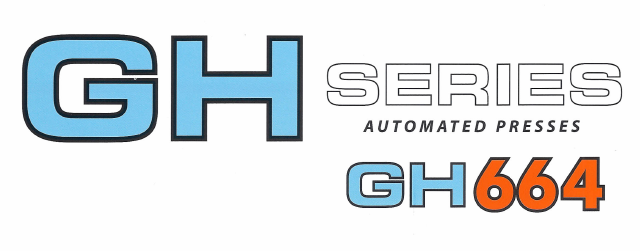 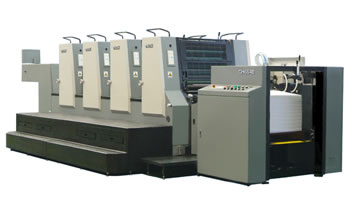 Aplicación:
Se utiliza principalmente en la producción de impresos de embalajes comerciales.Características: 
-Chapa de hierro fundida súper fuerte (grosor: 60mm): de intensidad alta, de rigidez suficiente, estable y duradera.
-Transmisión de engranajes oblicuos de alta precisión y dispositivo de lubricación de circulación barotrópica.
-Sistema de control PLC.
-Velocidad de impresión (máx.): 13000 hojas/hora.
-Manera de alimentación de papel: inclinación o rotación.
-Dispositivos de cilindro de placa de impresión y transferencia de impresión.
-Dispositivo del sistema de placa humedecida de refrigeración automática.
-Manera de entrega de papel: succiona papel en el vacío y lo presiona con aire.
-Dispositivo de instalación de placa automático.
-Las placas se pueden ajustar sin detener la máquina.
-Zona de tinta separada, regulador independiente, ajusta volumen de tinta sin parar la máquina.
-El volumen de agua y tinta se puede ajustar según la velocidad del motor principal. 
EspecificacionesVelocidad de impresión 2600—13000 hojas/horaTamaño de hoja(máx.)660×480 (mm)Tamaño de hoja(mín.) 305×230(mm) Grosor del papel 0.04—0.6(mm) Área de impresión (máx.) 650×470(mm) Altura de papel en la mesa de alimentación 900(mm) Altura de papel en la mesa de entrega 900(mm) Tamaño de placa 670×560×0.3(mm) Rodillos de tinta 19pcsRodillos de humedecido4pcsRodillos de placa 5pcs ( 4pcs de rodillos de placa de tinta, 1 pc de rodillo de placa de humectación)Placa de humedecidoAlcohol Consumo de potencia 20KWDimensiones de la máquina 6800×3100×1900(mm) Peso de la máquina15000kg Potencia AC 380V/50HZ trifásico